Colegio República Argentina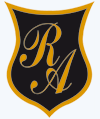 O ’Carrol # 850-   Fono 72- 2230332                    Rancagua                                                   TAREASemana 12  Historia, Geografía y Ciencias Sociales. Correo: historiasusanar@gmail.com                           ordenes13@gmail.com                                         Nathaly.hormazabal@colegio-republicaargentina.cl    SOLUCIONARIO AUTOEVALUACIÓNNombre:Curso:    7° AÑOS A-B-C-D                      Fecha : Semana del 15 al 19 de Junio 2020 OA 21: Caracterizar  la evolución cognitiva del Homo sapiens  considerando las distintas creaciones culturales del Paleolítico por medio de fuentes históricas.OA 2: Explicar que el surgimiento de la agricultura, la domesticación de animales, la sedentarización, la acumulación de bienes y el desarrollo del comercio, fueron procesos de larga duración que revolucionaron la forma en que los seres humanos se relacionaron con el espacio geográfico.Nº preguntaRespuestaOA1A212C213C214D25D26C27A28B29A210D211B212A213A2114C21IIII La revolución Neolítica y el inicio de la civilización.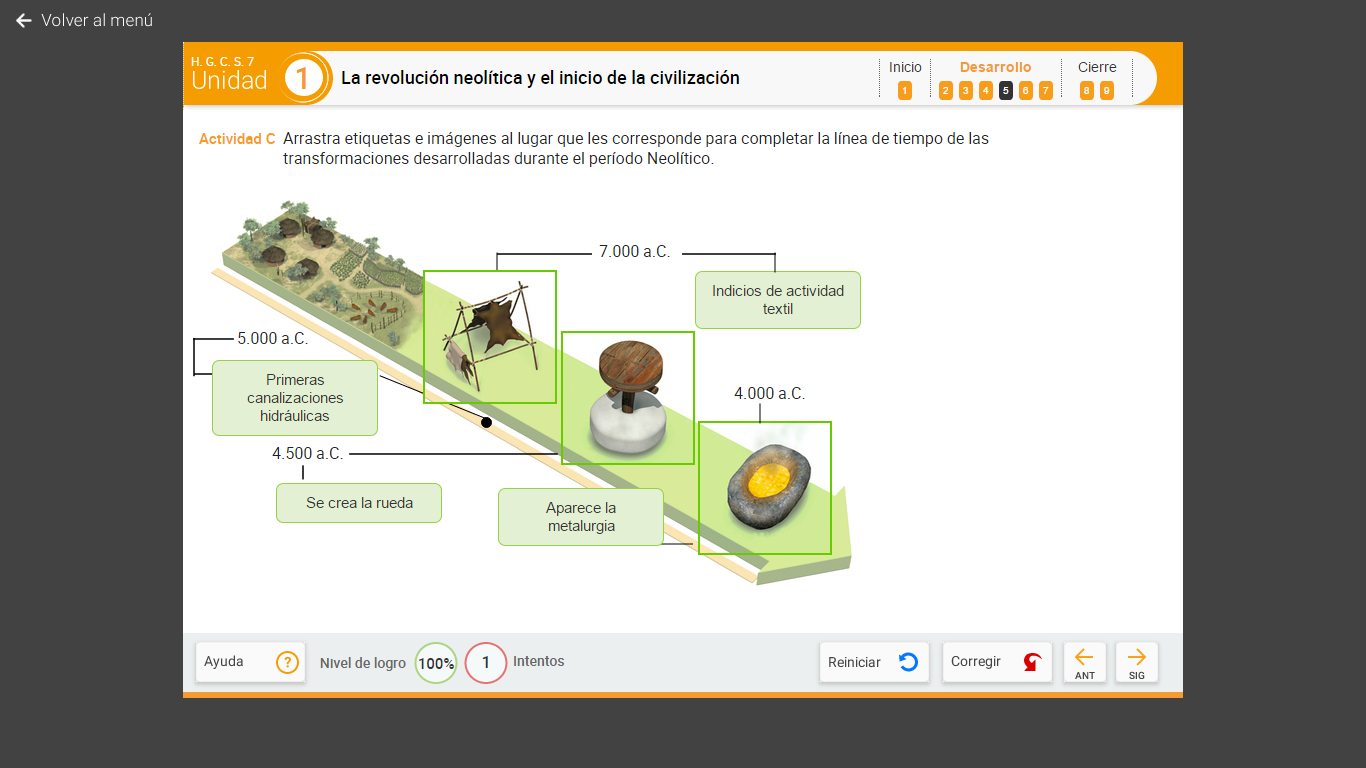 2